Publicado en MADRID el 06/09/2021 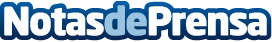 Cómo pedir el Informe de la DGT de un vehículo, por Transferenciacoche.net La mejor forma de no llevarse sorpresas desagradables tras la compra de un vehículo de segunda mano es la de consultar antes su historial administrativo en el Registro General de la Dirección General de Tráfico. En esta guía rápida se indica cómo, dónde, cuándo, y cuánto cuesta pedir el Informe de la DGT de un VehículoDatos de contacto:Transferenciacoche.net 91 091 22 01 Nota de prensa publicada en: https://www.notasdeprensa.es/como-pedir-el-informe-de-la-dgt-de-un-vehiculo Categorias: Nacional Motociclismo Automovilismo Industria Automotriz http://www.notasdeprensa.es